                                                         СИДИМ   ДОМА…   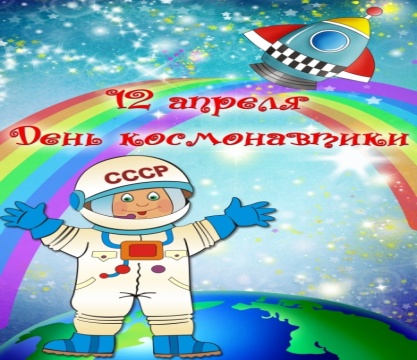 Накануне Дня  Космонавтики можно изготовить с детьми такую  замечательную поделку.  Этот  мастер – класс будет интересен и вам,  уважаемые родители  и,  конечно же, нашим  детям!В процессе несложной работы будет развиваться мелкая моторика пальцев рук, чувство цвета и композиции.  А после проделанной работы можно обыграть  поделки, организовав  сюжетно – ролевую игру «Мы космонавты». Материалы и оборудование:- двухсторонняя цветная бумага
- клей
- ножницы
- декоративные звездочки или наклейки на космическую тематику ( если такие имеются)- рисунок - «космическое пространство»А для того,  чтобы изготовить космическое пространство,  рекомендуем посмотреть  видео – урок  педагога  по  ИЗО - деятельности Фёдоровой Е.В.  на  сайте  нашего детского сада.				Выполнение работы:
1. Для выполнения одной ракеты понадобится половина листа цветной двухсторонней бумаги. 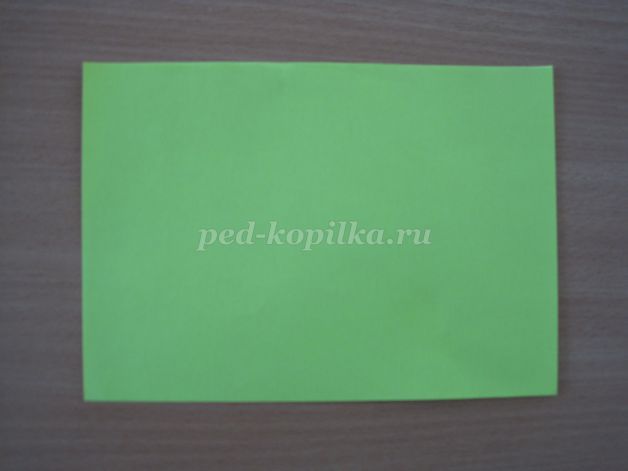 
2.Сложите его пополам по короткой стороне. 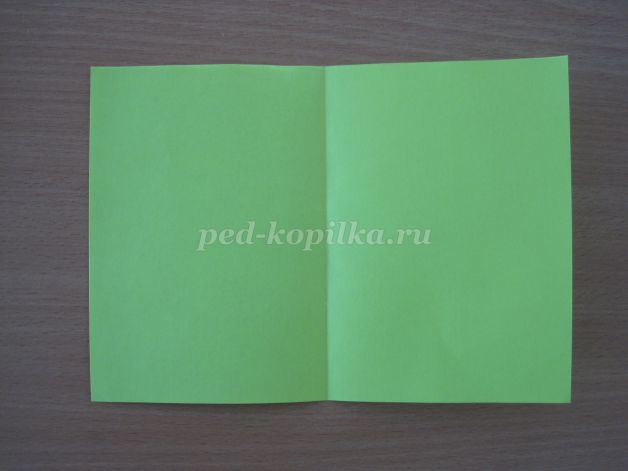 
3.Боковые стороны сложите к середине. 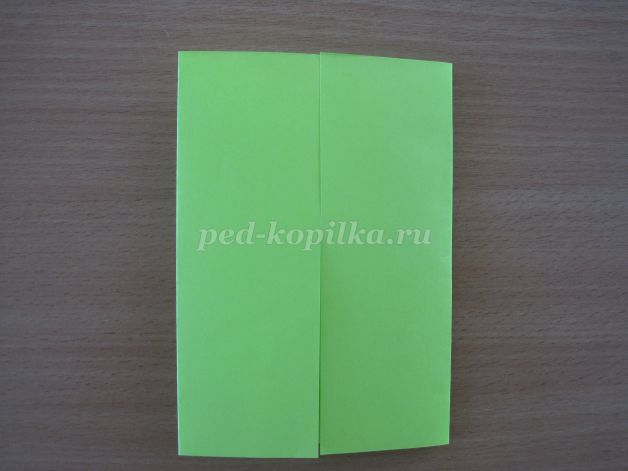 4.Разверните заготовку. 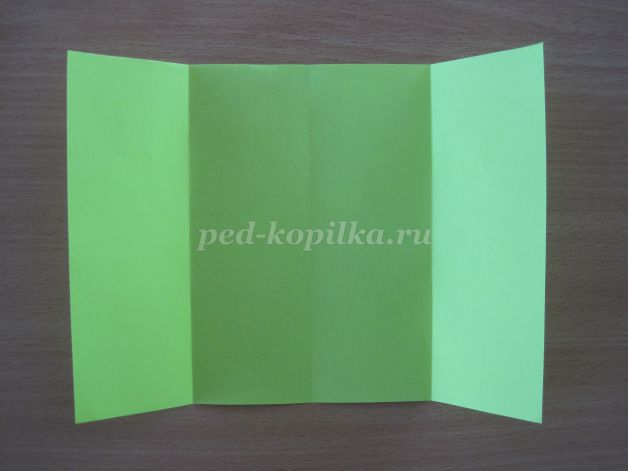 
 5.Два верхних угла сложите к среднему сгибу. 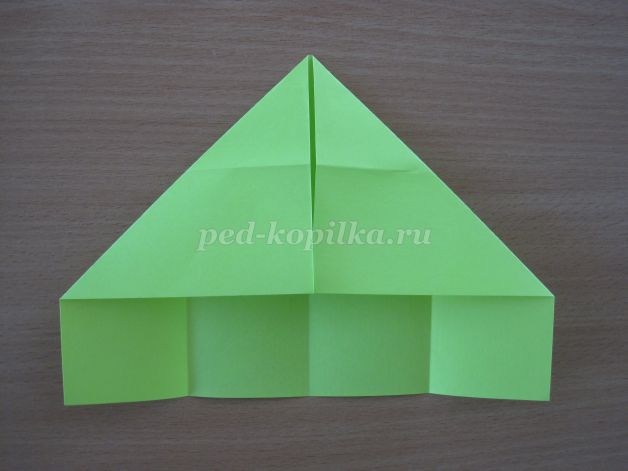 
6.Правую сторону – к левому сгибу.   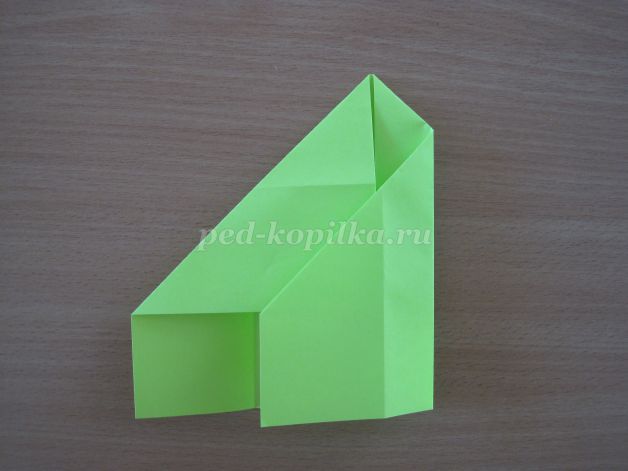 
7.Левую сторону – к правому сгибу. 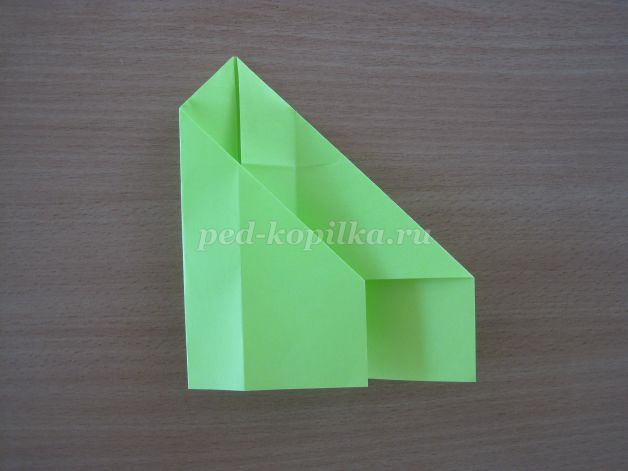 
8.По намеченным линиям сложите заготовку следующим образом. 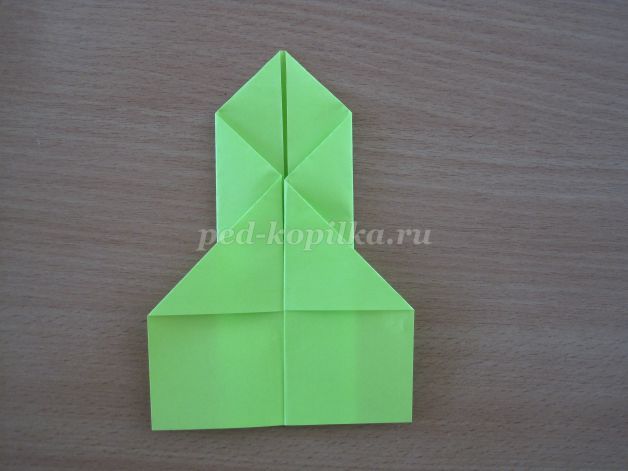 
9.Переверните на обратную сторону. 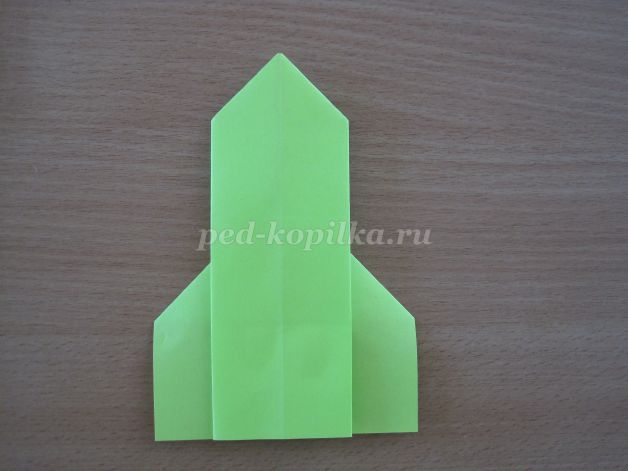 
10. Оформите крылья ракеты. 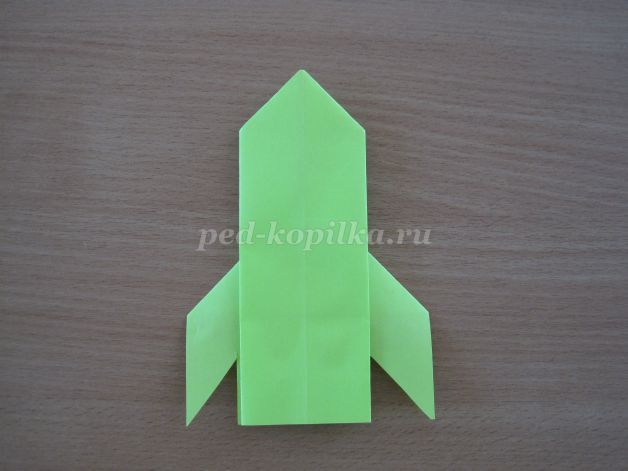 
Из обрезков цветной бумаги изготовьте иллюминаторы, а из остатков шерстяных нитей пламя ракеты. Ракета готова! Готовую ракету поместите в «космическое пространство», выполненное заранее. При желании можно изготовить несколько ракет, тогда игра будет интересней! Дополните композицию звездами, наклейками на космическую тематику.                                               Желаем успеха!!!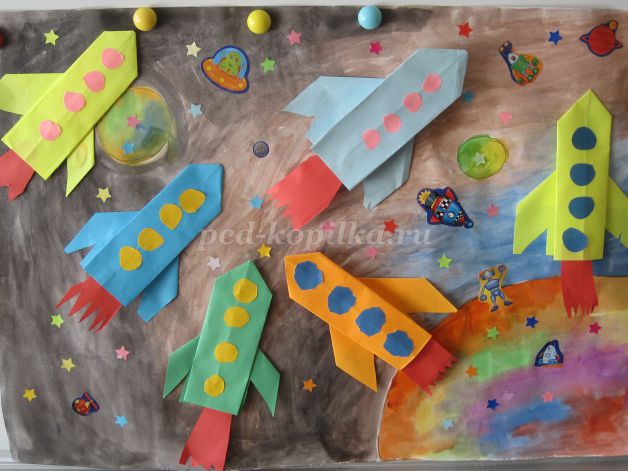 